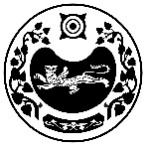 П О С Т А Н О В Л Е Н И Еот  27.09.2022                  № 1009 - пр.п. Усть-АбаканВ соответствии со статьей 9.2 Федерального закона от 12.01.1996 № 7-ФЗ «О некоммерческих организациях», статьей 3 Федерального закона от 03.11.2006 
№ 174-ФЗ «Об автономных учреждениях», пунктом 4 постановления Правительства Российской Федерации от 26.07.2010 № 538 «О порядке отнесения имущества автономного или бюджетного учреждения к категории особо ценного движимого имущества», Уставом муниципального образования Усть-Абаканский район, администрация Усть-Абаканского районаПОСТАНОВЛЯЕТ:1. Утвердить Порядок определения видов и перечней особо ценного движимого имущества муниципальных автономных и бюджетных учреждений Усть-Абаканского района (прилагается). 2. Руководителям муниципальных автономных и муниципальных бюджетных учреждений муниципального образования Усть-Абаканский район совместно с Управлением имущественных отношений администрации Усть-Абаканского района привести перечни особо ценного движимого имущества в соответствие с настоящим постановлением в срок до 01.01.2023.3. Управлению имущественных отношений администрации Усть-Абаканского района (Н.И. Макшина) обеспечить внесение соответствующих сведений об особо ценном движимом имуществе муниципальных автономных и бюджетных учреждений в реестр муниципального имущества муниципального образования Усть-Абаканский район в срок до 01.02.2023.4. Главному редактору МАУ «Редакция газеты «Усть-Абаканские известия» (И.Ю. Церковная) опубликовать настоящее постановление в газете «Усть-Абаканские известия» или «Усть-Абаканские известия официальные».5. Управляющему делами администрации Усть-Абаканского района 
(О.В. Лемытская) разместить настоящее постановление на официальном сайте администрации Усть-Абаканского района в сети «Интернет».6.Контроль за исполнением настоящего постановления возложить на руководителя Управления имущественных отношений Н.И. Макшину.Глава Усть-Абаканского района                                                                    Е.В. ЕгороваПриложениеУтвержден постановлениемадминистрации Усть-Абаканского районаот  27.09.2022 №  1009 - пПОРЯДОКопределения видов и перечней особо ценного движимого имущества муниципальных автономных и бюджетных учреждениймуниципального образования Усть-Абаканский район1. Настоящий Порядок определения видов и перечней особо ценного движимого имущества муниципальных автономных и бюджетных учреждений муниципального образования Усть-Абаканский район (далее — Порядок) принят в целях реализации Федерального закона от 12.01.1996 № 7-ФЗ «О некоммерческих организациях», Федерального закона от 03.11.2006 № 174-ФЗ «Об автономных учреждениях» с учетом требований постановления Правительства Российской Федерации от 26.07.2010 № 538 «О порядке отнесения имущества автономного или бюджетного учреждения к категории особо ценного движимого имущества». 2. Определить следующие виды особо ценного движимого имущества муниципальных автономных и бюджетных учреждений, находящихся в муниципальной собственности муниципального образования Усть-Абаканский район (далее — Учреждения): 2.1. Движимое имущество, балансовая стоимость которого за единицу превышает 50 000 (пятьдесят тысяч) рублей; 2.2. Движимое имущество независимо от его балансовой стоимости, необходимое для осуществления основных видов деятельности, определенных уставом Учреждения, без которого их осуществление будет существенно затруднено, при том, что восполнение данного имущества невозможно в связи с его уникальностью и (или) отсутствием достаточных средств у Учреждения на его приобретение; 2.3. Имущество, отчуждение которого осуществляется в специальном порядке, установленном законами и иными нормативными правовыми актами Российской Федерации. При этом к особо ценному движимому имуществу не может быть отнесено имущество, которое не предназначено для осуществления основной деятельности Учреждения, а также имущество, приобретенное Учреждением за счет доходов, полученных от осуществляемой в соответствии с уставом деятельности. 3. Решение об отнесении движимого имущества к особо ценному движимому имуществу Учреждения принимается администрацией Усть-Абаканского района(далее — Администрация) в форме постановления одновременно с принятием решения о закреплении движимого имущества на праве оперативного управления за данным Учреждением по согласованию со структурным подразделением Администрации, осуществляющим функции и полномочия учредителя Учреждения (далее — Уполномоченный орган). Решение об отнесении движимого имущества к особо ценному движимому имуществу принимается Администрацией в соответствии с критериями, указанными в подпунктах 2.1, 2.3 пункта 2 настоящего Порядка, а в отношении имущества, указанного в подпункте 2.2 пункта 2 настоящего Порядка, — по письменному предложению Учреждения, согласованному с Уполномоченным органом. В письменном предложении Учреждения, направляемом в Администрацию в произвольной форме, должна содержаться информация о балансовой стоимости имущества и его индивидуализирующих признаках, указанных в приложении к настоящему Порядку, а также аргументированное изложение применительно к каждому имущественному объекту оснований, в соответствии с которыми утрата данного имущества повлечет существенное затруднение основной деятельности Учреждения, и что восполнение данного имущества невозможно в связи с его уникальностью и (или) отсутствием достаточных средств у Учреждения на его приобретение. 4. Для согласования проект решения об отнесении движимого имущества Учреждения к особо ценному движимому имуществу, указанный в пункте 3 настоящего Порядка, направляется Администрацией или Управлением имущественных отношений администрации Усть-Абаканского района (далее — Управление) в Уполномоченный орган, который рассматривает данный проект и не позднее 5 рабочих дней со дня его получения согласовывает этот проект либо направляет в Администрацию мотивированный отказ в согласовании. В случае неполучения от Уполномоченного органа соответствующей информации по истечении 5 рабочих дней со дня направления ему проекта решения, данный проект считается согласованным. Администрация не позднее 5 рабочих дней с момента подписания решения направляет данное решение Учреждению и вносит соответствующие сведения об особо ценном движимом имуществе Учреждения в реестр муниципального имущества муниципального образования Усть-Абаканский район (далее — реестр муниципального имущества). 5. Решение о внесении изменений в состав особо ценного движимого имущества Учреждения принимается Администрацией на основании соответствующего письменного обращения Учреждения, согласованного с Уполномоченным органом, при соблюдении процедур, указанных в пунктах 3, 4 настоящего Порядка. 6. Ведение перечня особо ценного движимого имущества осуществляется Учреждением на основании соответствующих решений Администрации и сведений бухгалтерского учета Учреждений о полном наименовании объекта, отнесенного в соответствии с настоящим Порядком к особо ценному движимому имуществу, его балансовой стоимости и об инвентарном (учетном) номере (при его наличии) на бумажном и электронном носителях информации по форме согласно приложению к настоящему Порядку. 7. Изменения в перечни особо ценного движимого имущества Учреждений вносятся на основании решений Администрации в случаях: 1) выбытия объекта, относящегося к категории особо ценного движимого имущества, по основаниям и в порядке, установленными законодательством Российской Федерации; 2) приобретения объекта, относящегося к категории особо ценного движимого имущества, по основаниям и в порядке, установленными законодательством Российской Федерации; 3) изменения данных об объектах, включенных Администрацией в перечни особо ценного движимого имущества муниципальных автономных и бюджетных Учреждений. Учреждение в 2-недельный срок со дня списания, приобретения объекта, относящегося к категории особо ценного движимого имущества, либо изменения данных об этом объекте направляет в Администрацию соответствующее письменное обращение с приложением нормативных и бухгалтерских документов, послуживших основанием для списания, приобретения либо изменения данных об объектах движимого имущества, относящихся к категории особо ценного движимого имущества. Администрация по результатам рассмотрения обращения принимает решение о внесении изменений в состав особо ценного движимого имущества Учреждения либо отказывает в утверждении изменений. 8. Для проведения сверки данных, содержащихся в перечне особо ценного движимого имущества Учреждения и в реестре муниципального имущества, Учреждение по запросу Управления обязано не позднее 5 рабочих дней с момента получения запроса представить в Управление перечень особо ценного движимого имущества, заверенный печатью Учреждения, подписью руководителя и главного бухгалтера Учреждения.Приложение к Порядку определения видов и перечней особо ценного движимого имущества муниципальных автономных и бюджетных учреждений муниципального образования Усть-Абаканский районПЕРЕЧЕНЬ особо ценного движимого имущества___________________________________________________________________(наименование учреждения)РОССИЯ ФЕДЕРАЦИЯЗЫХАКАС РЕСПУБЛИКАЗЫАUБАН ПИЛТIРI АЙМАUЫНЫYУСТАU-ПАСТААРОССИЙСКАЯ ФЕДЕРАЦИЯ РЕСПУБЛИКА ХАКАСИЯ АДМИНИСТРАЦИЯ УСТЬ-АБАКАНСКОГО РАЙОНАО порядке определения видов и перечней особо ценного движимого имущества муниципальных автономных и бюджетных учреждений муниципального образования Усть-Абаканский район № п/п Полное наименование особо ценного движимого имуществаРеестровый номер (при наличии)Инвентарный номер (при наличии)Балансовая стоимость, руб.Основание внесения в перечень (дата и номер решения Администрации Усть-Абаканского районаПримечание